Children in the Holocaust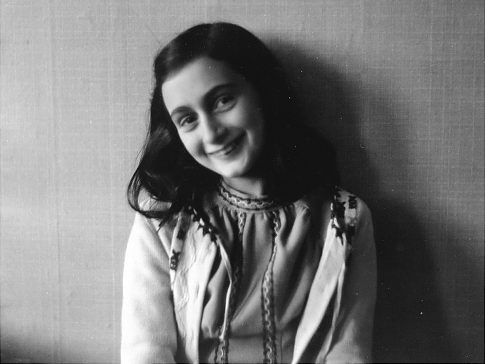 